Муниципальное бюджетное общеразвивающее учреждениеЦентр образования №58 «Поколение будущего»Методическая разработка занятияНуриевой Ирины Алексеевныпо речевому развитию в средней группеТема: «Цветочная поляна»Цель: продолжать формировать умение составлять связный рассказ с помощью мнемосхем.Задачи: 1.	Образовательные: продолжать формировать умение устанавливать простейшие связи между предметами,  формировать умение составлять связный рассказ по опорным схемам, картинкам; расширять, уточнять и обогащать словарь детей, используя знаково-символическую систему, добиваться ответов от детей полным предложением.2.	Развивающие: развивать связную речь, умение подбирать  действия,  словесно-логическое мышление, зрительное внимание, наблюдательность, грамматический строй речи, мелкую и общую моторику, инициативность, координацию речи с движением,  самостоятельность. 3.	Воспитательные: воспитывать отзывчивость, доброжелательность, желание общаться и играть с взрослым и сверстниками, заботливое отношение и любовь к природе; формировать умение работать в коллективе; создать радостную и теплую атмосферу в группе.Интегрируемые образовательные области: «Социально-коммуникативное развитие» «Познавательное развитие», «Физическое развитие» «Речевое развитие».Предварительная работа: рассматривание изображений лесной поляны, цветов, насекомых; разучивание  пальчиковой гимнастики «Цветы».Материалы и оборудование: экран, аудио запись, конверт,  интерактивный стол, семена, мнемотаблицы, карточки «Насекомые», «Последовательность событий».Ход непосредственно-образовательной деятельности:I. Организационный этапМотивация детей на предстоящую деятельностьВоспитатель:  ребята  посмотрите,  какой сегодня прекрасный день! Давайте мы с вами улыбнемся и поприветствуем друг друга, повторяя за мной все слова и движения:Здравствуй, небо голубое! Здравствуй, солнце золотое! Здравствуй, вольный ветерок! Здравствуй, солнечный денек! Я живу в родном краю, Всех я вас приветствую!Воспитатель:  ребята, смотрите, что это такое? (Находят конверт). Давайте посмотрим, что там внутри. Проблемная ситуацияВ конверте письмо в виде мнемодорожки.  Дети читают письмо, воспитатель помогает. (На цветочной полянке пропали все цветы).Воспитатель: как вы думаете, кто написал это странное письмо? А зачем насекомые написали его? Сюрпризный момент - видеообращениеНа экране появляется Баба Яга.Баба Яга:  Ха-ха-ха! ……это я заколдовала цветочную поляну. Спасти цветы и вернуть их  вы сможете, если выполните моё условие: на каждой станции вас будет ждать задание. За его правильное выполнение вы будите получать волшебные мнемоквадраты, с помощью которых в конце путешествия вы сможете сложить стихотворение. Только после этого я верну все цветы на поляну! Планирование совместной деятельностиВоспитатель:  Ребята, что же нам делать?Дети находят в конверте маршрут путешествия, обсуждают. Воспитатель объявляет начало маршрута, предлагает выбрать транспорт для путешествия.(Звучит музыка)II. Основной этапСтанция 1. Игра «Что делает?»Воспитатель: А вот и первая станция. Кто изображен на картинках? (Картинки: пчелы, бабочки, муравья)Дети выбирают картинку и составляют предложение. Выполняют задание, получают мнемоквадрат.Воспитатель:  отправляемся дальше. На чем теперь поедем, кто подскажет? Станция 2. «Скажи скороговорку»Дети делятся на две подгруппы, каждая подгруппа получает карточку с мнемотаблицой. Дети проговаривают скороговорку. Выполнив задание, получают мнемоквадрат.Физкультурная минуткаВоспитатель: Какие мы молодцы! Справились с заданием, теперь можно и отдохнуть. Дети с помощью кубика выбирают физкультурную минутку.Станция 3. «Последовательность событий»Воспитатель: давайте посмотрим,  какое следующее задание нам приготовила  Баба Яга.Перед детьми лежат  произвольно картинки, связанные сюжетом. Дети должны  понять сюжет, выстроить правильную последовательность событий и составить по картинке рассказ. Воспитатель: задание выполнено. А вот и новый мнемоквадрат.Игровая ситуацияВоспитатель: скорей отправляемся в путь. Ребята, посмотрите перед нами ручеек, нужно перебраться через него не намочив ноги. Станция 4. Дидактическая игра «Один – много»Воспитатель кидает ребенку мяч, и называть слово, а ребенок ставит слово в множественное число и кидает мяч обратно. Воспитатель: молодцы, дети, задание выполнили и получаем еще один мнемоквадрат. Отправляемся дальше.Станция 5. Практическая Воспитатель:  на этой станции целых два задания. Что - бы не терять время, давайте мы разойдемся на две подгруппы. Выберите себе задание. Дети делятся на две подгруппы:«Разбери семена». Дети сортируют фасоль и смена цветов. Воспитатель: со всеми заданиями справились. Получаем  последний мнемоквадрат. Давайте соберем мнемодорожку.III. Заключительный этап. Воспитатель:  Ребята, посмотрите, какая мнемодорожка у нас получилась. Сюрпризный моментНа экране появляется «живая» мнемотаблица.Воспитатель: посмотрите, мнемоквадраты ожили! Давайте, прочтем стихотворение. На экране появляется Баба Яга хвалит детей и возвращает цветы на полянку.Воспитатель: Мы выполнили задание Бабы Яги. Пора в детский сад  возвращаться.Дети возвращаются в сад. РефлексияВоспитатель: Вот мы и дома. Ребята, смотрите какая красивая полянка и у нас появилась! Давайте, сядем на коврик. Как вы думаете, кто подарил нам полянку с цветами? Кому мы с вами помогали? Давайте вспомним, какие задания мы с вами выполнили? Вот такое замечательное путешествие у нас получилось. А вам понравилось? А какое настроение у вас после нашего путешествия? (ответы детей). У меня тоже хорошее настроение, потому что мне очень-очень понравилось с вами путешествовать. 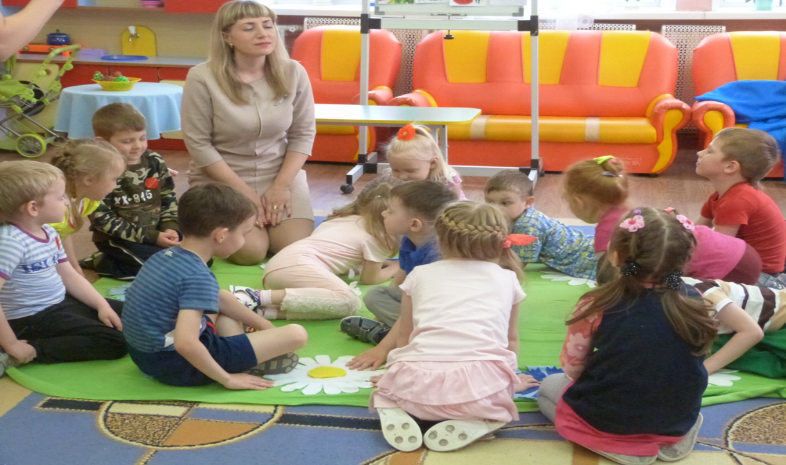 